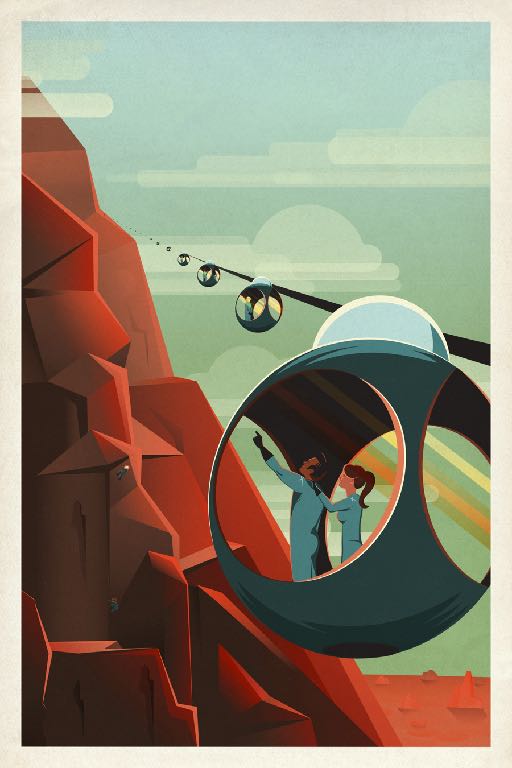 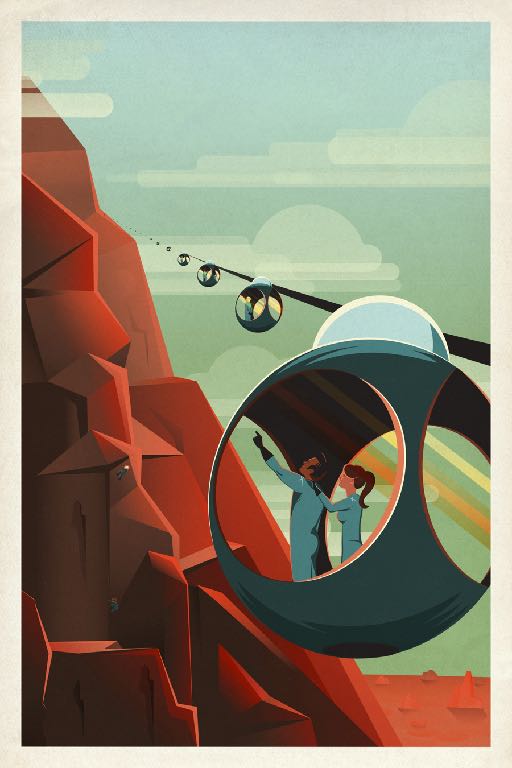 Guião de AprendizagemFísica e Química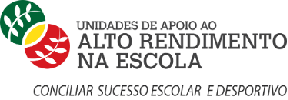 Unidade 1 - 10.º AnoTeste de Chama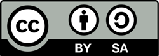 Guião de aprendizagemPreparar um Teste de ChamaComo preparar um fogo de artifício com as três cores da bandeira Nacional?Aprendizagens essenciaisIdentificar, experimentalmente, elementos químicos em amostras desconhecidas de vários sais, usando testes de chama, comunicando conclusões.IntroduçãoUma empresa de pirotecnia foi convidada para preparar um fogo de artifício para ser lançado aquando da receção de atletas que foram medalhados numa competição internacional.Imagina que foste incumbido de identificar os materiais que devem ser inseridos no cartucho da pólvora a usar no fogo de artifício. Neste sentido é importante que aprendas como o fazer. Este guião irá proporcionar-te a aquisição de aprendizagens essenciais para a resolução deste problema. Comecemos pela informação científica. A análise espetral consiste na execução de um conjunto de técnicas que permitem a identificação de elementos químicos de um composto, pela análise dos espetros obtidos durante os ensaios. Os testes de chama são um exemplo de uma análise qualitativa, por via seca. Os sais, quando aquecidos a uma temperatura adequada, vêem os eletrões dos seus catiões metálicos passarem do estado fundamental a estados excitados. Posteriormente ocorre a desexcitação dos mesmos acompanhada de emissão de radiação, que pode situar-se na região do visível do espetro eletromagnético. Este facto permite identificar a presença desses elementos através da coloração que conferem à chama. Esta identificação deve ser confirmada com a análise do espetro dessa chama, recorrendo a um espetroscópio, e com a comparação do mesmo com o espetro atómico do elemento identificado.O objetivo deste guião é orientar-te na interpretação de um conjunto de ensaios, que não irás realizar devido aos perigos envolvidos, mas que te permitirão identificar catiões metálicos presentes em amostras de diferentes sais, recorrendo à cor que estes conferem a uma chama. Atividades de aprendizagemAs atividades de aprendizagem consistem na visualização de um vídeo e num conjunto de atividades que te irão permitir responder à questão-problema apresentada.  1. Prática Laboratorial simuladaPara efetuares este guião deves começar por consultar as páginas do teu manual respeitante a esta atividade (AL 1.2 - Teste de chama). 1.1. Material laboratorial e regras de  segurançaA. Começa por elaborar a lista do material que irias necessitar caso pretendesses realizar a atividade no laboratório da escola.NOTA: utiliza a caneta digital ou insere a fotografia do teu caderno com a lista de material  efetuada.B. Admitindo que vais utilizar os sais referidos no teu manual, faz uma pesquisa sobre os mesmos, identificando, na tabela, os perigos e cuidados a eles associados. C. Indica quais os riscos inerentes à utilização de uma chama, em contexto de laboratório escolar, bem como as regras de segurança a aplicar.NOTA: utiliza a caneta digital ou insere a fotografia do teu caderno com a tua resposta  1.2. Questionário Pré-LaboratorialAntes de realizares a atividade laboratorial vamos averiguar se estás devidamente preparado para a concretizar virtualmente.Sempre que alguma das tuas respostas estiver errada deves aceder à explicação da mesma.Realiza o questionário acedendo ao link seguinte:https://b.socrative.com/teacher/#import-quiz/62702539TESTE DE CHAMA- Questionário Pré laboratorialSOC-62702539 1.3. Registo de ObservaçõesVisualiza o vídeo seguinte para recolher a informação que te permita preencher a tabela seguinte.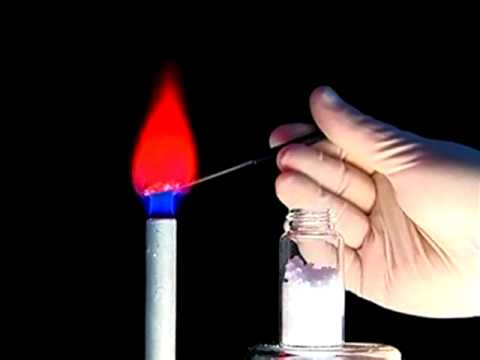 Irás necessitar, também, de consultar uma tabela periódica, onde  encontrarás os espetros de emissão dos elementos em investigação.   2. Tratamento de DadosA. Escreve uma frase que traduza o objetivo da atividade laboratorial realizada.NOTA: utiliza a caneta digital ou insere a fotografia do teu caderno com a tua resposta B. A observação da chama à vista desarmada é diferente da obtida com um espetroscópio. Dá uma explicação para este facto.NOTA: utiliza a caneta digital ou insere a fotografia do teu caderno com a tua respostaC. Como explicas que diferentes catiões metálicos confiram diferente cor à chama.(A tua resposta deve conter os seguintes termos: excitação / desexcitação dos átomos, transição eletrónica, energia dos eletrões no interior do átomo).NOTA: utiliza a caneta digital ou insere a fotografia do teu caderno com a tua resposta. D. Explica por que razão se deve aquecer o sal na zona mais quente da chama do bico de Bunsen.NOTA: utiliza a caneta digital ou insere a fotografia do teu caderno com a tua resposta. E. Analisando as chamas obtidas com um espetroscópio deveria observar-se um espetro:A.    contínuo de absorção.           	☐B.    contínuo de emissão.		☐C.    descontínuo de absorção.	☐D.    descontínuo de emissão.	☐NOTA: sublinha a(s) resposta(s) correta(s).F. As cores da chama resultantes do aquecimento do cloreto de lítio, brometo de sódio e sulfato de cobre são, respetivamente, vermelho carmim, amarelo e verde azulado. Pode, como tal, concluir-se que o aquecimento dos sais brometo de lítio, sulfato de sódio e cloreto de cobre originará chamas de cor...A.    ... amarela, verde azulada e vermelha carmim, respetivamente. B.    ... verde azulada, amarela e vermelha carmim, respetivamente. C.    ... verde azulada, vermelha carmim e amarela, respetivamente. D.    ... vermelha carmim, amarela e verde azulada, respetivamente. NOTA: sublinha a(s) resposta(s) correta(s). 3. Resposta a questão-problemaComo preparar um fogo de artifício com as três cores da bandeira Nacional?Aproveita para fazer uma pequena pesquisa sobre o significado de cada uma das cores da nossa bandeira: https://www.museu.presidencia.pt/pt/conhecer/simbolos-nacionais/bandeira-nacional/#Sintetiza a tua pesquisa num ficheiro áudio e cola-o no espaço abaixo.B.	Após a conclusão da atividade experimental simulada, refere quais os catiões metálicos que o fogo de artifício deve conter para que, quando detonado, emita radiação visível das cores da nossa bandeira.NOTA: utiliza a caneta digital ou insere a fotografia do teu caderno com a tua resposta. 4. Saber maisA imagem seguinte é uma das muitas fotografias de auroras boreais que apresentam e documentam este evento natural.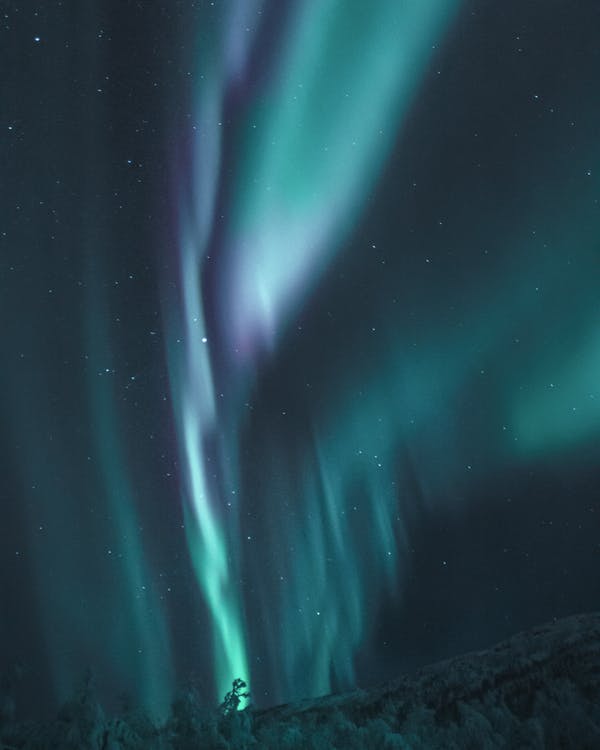 https://www.pexels.com/photo/photo-of-night-sky-1819650/O fenómeno que está na origem das auroras boreais decorre de violentas colisões entre as partículas do vento solar e as partículas da atmosfera terrestre. As auroras boreais podem apresentar diferentes colorações. Explica o aparecimento das diferentes colorações das auroras boreais, recorrendo às aprendizagens efetuadas ao longo deste guião e a alguma pesquisa sobre o que acontece com os gases contidos nos tubos de descarga, cuja imagem se apresenta a seguir.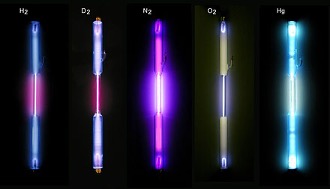 In https://wikiimg.tojsiabtv.com/wikipedia/commons/thumb/c/c6/Gase-in-Entladungsroehren.jpg/440px-Gase-in-Entladungsroehren.jpg Referências- Cristina Celina Silva. Carlos Cunha. Miguel Vieira. Química em Reação 10, Porto Editora, 2021- Cristina Celina Silva. Carlos Cunha. Miguel Vieira. Física e Química A. Química em Reação 10, Caderno de Laboratório.Porto Editora, 2021- Ana Marques, Fátima Coelho, Filomena Soares . Química Entre Nós- Química A- 10º ano. Santillana, 2015  Rubricas de avaliaçãoSe não atingir o nível 1 de desempenho atribuir 0 pontosSalPerigosCuidadosNome do SalFórmula químicaCor do SalCor da ChamaCor das riscas mais intensas do espectro de emissãoCatião (Fórmula química)Elemento (nome e símbolo fórmula química)Secção321Cotação por questãoCotação por atividade1. 1 A. Material de LaboratórioIndica corretamente todo o materialIndica corretamente a maioria do material.Indica corretamente a metade ou menos do material.41. 1 B. Regras de SegurançaApresenta os registos sem erros.Apresenta corretamente a maioria dos registosApresenta até 1/3 dos registos corretamente.41. 2 Questionário Pré-Laboratorial1. 2 Questionário Pré-Laboratorial1. 2 Questionário Pré-Laboratorial1. 2 Questionário Pré-Laboratorial121.3 Registos de observaçãoApresenta os registos sem erros.Apresenta corretamente a maioria dos registosApresenta até 1/3 dos registos corretamente.12322A / B / DA resposta apresenta os dois tópicos.É estruturada e apresenta linguagem científica adequada.A resposta apresenta os dois tópicos.Apresenta falhas de estrutura e/ou na linguagem científica.A resposta apresenta apenas o primeiro tópico.É estruturada e apresenta linguagem científica adequada.8882CA resposta apresenta os quatro tópicos.É estruturada e apresenta linguagem científica adequada.A resposta apresenta os quatro tópicos (com falhas)ou os primeiros três (sem falhas).A resposta apresenta os três primeiros tópicos (com falhas)ou os primeiros dois (sem falhas).122E / FEM33423A. Resposta a Questão - ProblemaApresenta o significado das três cores da bandeira, com organização coerente dos conteúdos, utilizando linguagem clara.Apresenta o significado das três cores da bandeira, com falhas na organização dos conteúdos ou utilização de linguagem pouco clara.A reflexão contempla parcialmente as sub-secções referidas (3.1 a 3.5) e o aluno  com dificuldade na  mobilização dos saberes científicos adquiridos53B. Resposta a Questão - ProblemaA resposta apresenta os dois tópicos.É estruturada e apresenta linguagem científica adequada.A resposta apresenta os dois tópicos.Apresenta falhas de estrutura e/ou na linguagem científica.A resposta apresenta apenas o primeiro tópico.É estruturada e apresenta linguagem científica adequada.9144. Saber maisA reflexão contempla todas as sub-secções (2A a 3B) referidos e o aluno mobiliza saberes científicos adquiridos e concebe e sustenta um ponto de vista próprio.A reflexão contempla todas as sub-secções (2A a 3B) referidos e o aluno mobiliza saberes científicos adquiridos e não concebe nem sustenta um ponto de vista próprio.A reflexão contempla parcialmente as sub-secções referidas (2A a 3B) e o aluno com dificuldade na mobilização dos saberes científicos adquiridos.1212TOTALTOTALTOTALTOTALTOTAL100